Fagutvalget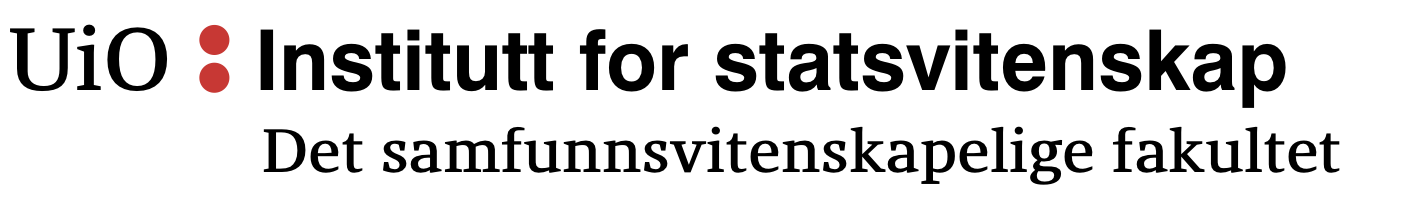 Institutt for statsvitenskapDet samfunnsvitenskapelige fakultetMøtereferat Til:		Fagutvalget ved Institutt for statsvitenskapDato: 		onsdag 10. november 2021Tid:		12:15 – 14:00Sted:		Rom 214, E. S. hus, Moltke Moes vei 31, Universitet i Oslo Ordstyrer:	Sigve Chrisander IversenReferent: 	Ingjerd Erika Eid SkjervenTil stede:	Sigve Chrisander Iversen			Fravær:				Ingjerd Erika Eid Skjerven 			Anton Kristian Bugge		Lily Morken							Andreas Staune-Mittet		Hasnat Raza Naqvi		Elena Cecilia Guzmàn Hjertø		Yasiin Deria ElmiH21/155	Godkjenning av innkalling, dagsorden og referatFeil i møtetid i andre innkalling.Godkjenning av innkalling, dagsorden og referat er enstemmig vedtatt.H21/156	Orientering fra vervUtvalgsleder v/ SigveSVSU ser på hvordan utvalgene på fakultetet skal finansieres. Skal være møte med gruppen som ser på dette i morgen. Arrangement i regi av oss og PU for inter om Sudan etterpå. Nestleder v/ AntonIkke til stede. DMS v/ ElenaHar ikke hørt noe fra STV om budsjett til ballet, skal purre. Vi bør se over kontrakten vi har med SVFF om lån av soupérådet. Vi bør bli flinkere til å dele DMS sine arrangementer på våre sider – bruke instastory mer aktivt. Sekretariat v/ IngjerdAbsolutt alle har nå tilgang til kontoret. Fikser opp i det. Økonomi v/ AndreasHar veldig mye penger. Ikke sikkert pengene vi sitter igjen med nå kan overføres til neste semester. Bruker vi mindre penger så kan det hende vi får mindre penger senere også. Regnskap blir ikke sendt inn før etter nyttår. Kommunikasjon v/ HasnatIntet å orientere. Arrangementer v/ LilyKakedag i morgen. Yasiin skal bake, Lily skal bake, Andreas kjøper pepperkaker. Samfunnsvitenskapelig Studentutvalg (SVSU) v/ IngjerdUndersøkelse Digital strategi - vi må dele den. Arbeidslivsrelevansarrangement - noe vi kan være med på? 7. mars pangstart. Interesse av å skape en del av dette arrangementetSVSU kan bidra med midler, pr, folk, kontakt med vitenskapelig folk. Instituttstyret v/ SigveIntet å orientere. Programrådet v/ Hasnat og AntonIntet å orientere. Studieturkomite v/ YasiinHatt to møter med studieturkomiteen siden sist. De har fått på plass to besøk hos kule EU-institusjoner. Venter på svar fra NATO. Påmeldingsskjema skal legges ut fredag kl. 12. Det har vært diskutert om man skal øke antallet som kan bli med på turen. Tar stilling etter man har utarbeidet budsjett. H21/157	DMS-festUsikkert på hva som er best tidspunkt å ha DMS-fest. Bør ha det i desember, evt. slutten av januar om utgiftene er betalt for før nyttår. En av DMS-foreningene utmerker seg for hedersprisen. Referer ikke hvilken i tilfelle noen leser referatet. Fagutvalget inviteres. Håper på 17. eller 18. desemberDMS-festen blir når det passer best for Elena som DMS-ansvarlig. Et sted må også finnes. Åpen Scene/Chateu Neuf. Om folk kommer eller ikke er avhengig av promotering. H21/158	Recap arrangementsukaHvordan synes vi det gikk?Arrangementsansvarlig: Folk var flinke. Mye gode arrangementer. Promotering kunne vært gjort bedre. Det var hyggelige arrangementer, men det kunne kommet enda fler. Sigve: Likevel så var det ganske greit oppmøte. For å få stort oppmøte bør man ha noen kjente fjes. Lily: Tror likevel det kunne kommet enda fler med bedre promotering. Sigve: Vi var sent ute med alle arrangementene våre. Elena: Neste gang må vi få det opp på skjermene. Lily: Vi kan også bare stå nede og promotere. Sigve: Alt bør være spikret tidligere. Diskusjon rundt hvor roll-upen vår har blitt av. Kanskje vi skal bruke penger på ny rollup? Elena: Vi bør bli flinkere på å delta og være engasjerte rundt arrangementer som ikke kun er våre egne. Viktige at vi hjelper og stiller opp for hverandre når vi ikke har ansvar. Sigve: Og at man ber om hjelp  H21/159-A	JuleavslutningEr det noe vi har tid til? DMS-festen havner på cirkus samme tid, så passer kanskje dårlig. Vi kan snakke om det nærmere.H21/160-B 	RollupsH21/160-C	Ny tavle i kjelleren Vi har egen tavle nede, men den er gammel og utadert. Vi må få kjøpt inn en ny sånn. Har blitt utredet for før, men ikke vært gjort noe med. Møtet er hevet 12:54.  Med vennlig hilsenSigve Chrisander Iversen		Ingjerd Erika Eid SkjervenUtvalgsleder				UtvalgssekretærFagutvalget for ISV 			Fagutvalget for ISV